HISTORIA I SPOŁECZEŃSTWO								              	NROJCZYSTY PANTEON I  OJCZYSTE SPORY sprawdzian2.IMIĘ I NAZWISKKO…………………………………………………………………………………………SEMESTR III …………Podaj daty: Wybuchu powstania listopadowego Insurekcji KościuszkowskiejUtworzenia Królestwa PolskiegoPowstania Mazurka DąbrowskiegoWybuchu powstania styczniowegoWprowadzenia stanu wojennegoWejścia Polski do Unii EuropejskiejPierwszej pielgrzymki Jana Pawła II do PolskiWydarzenia z  poprzedniego zadania ułóż w porządku chronologicznym.Jakie ugrupowanie polityczne reprezentował:Józef Piłsudski………………………………………………….             b. Roman Dmowski……………………………Kto pisał „Ku pokrzepieniu serc”?...............................................................................................Czym był akt 5 listopada? Kiedy został wydany i dlaczego?………………………………………………………………………………………………………………………………………………………………………………………………………………………………………………………………………………………………Wyjaśnij pojęciasanacja:……………………………………………………………………………………………………….……………………………………………………………………………………………………………………………………………………Szare Szeregi…………………………………………………………………………………………………………………………………………………………………………………………………………………………………………………..Kampania  wrześniowa………………………………………………………………………………………………..…………………………………………………………………………………………………………………………………..Rozwiń skrótyPPS……………………………………………………                 b. ND……………………………………………….c.    WRON……………………………………………….                 c. ROBCiO………………………………………..       8.    Zaznacz które zdanie jest prawdziwe (P), a które fałszywe (F)a. Dywizjon 303 wsławił się walkami pod Monte Casino……………….b. Emilia Plater zginęła w czasie powstania listopadowego……………c. Na rozkaz Napoleona utworzone zostało Księstwo Warszawskie…………….d. Kardynał Wyszyński został internowany w 1953 r……………e. Po I wojnie światowej Gdańsk należał do Polski…………..9.  Kto powiedział następujące słowa:a. „My w Polsce nie znamy pojęcia pokoju za wszelką cenę”………………………………………………………………b. „Każdemu kto podniesie rękę przeciw władzy ludowej, władza tą rękę odrąbie” ……………………………………………………….c. „Niech zstąpi Duch Twój i odnowi oblicze ziemi. Tej ziemi” ……………………………………………………………10. Podpisz ilustracje.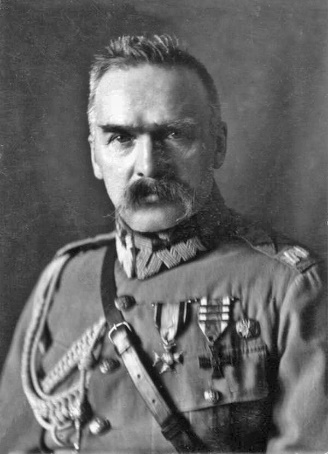 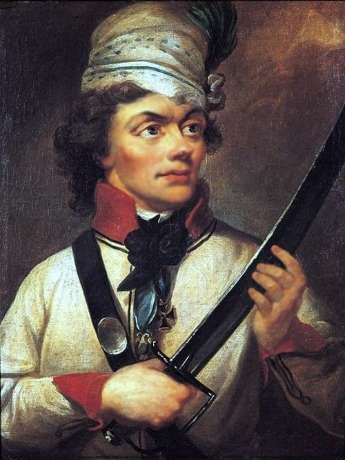 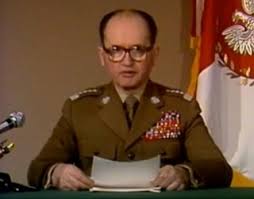 …………………………………….             ……………………………………..            ………………………………………………………..